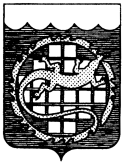 ПРОТОКОЛзаседания комиссии по противодействию коррупции в Озерском городском округег. Озерск Челябинской областиПредседатель – Евгений Юрьевич Щербаков, глава Озерского городского округа.Секретарь – Оксана Анатольевна Федорова, начальник службы безопасности и взаимодействия с правоохранительными органами администрации Озерского городского округа. Присутствовали члены комиссии: 1. Артем Юрьевич Полтавский, управляющий делами администрации Озерского городского округа;2. Иван Вячеславович Сидоров, начальник отдела УФСБ России по Челябинской области в г. Озерске;3. Андрей Петрович Глухов, председатель Контрольно-счётной палаты Озерского городского округа;4. Ирина Борисовна Шабалина, директор МБУ «Редакция газеты «Озерский вестник»;5. Олег Вячеславович Костиков, заместитель председателя Собрания депутатов Озерского городского округа;6. Андрей Анатольевич Кузнеченков, председатель Собрания депутатов Озерского городского округа;7. Наталья Викторовна Гунина, начальник Правового Управления администрации Озерского городского округа;8. Светлана Николаевна Аксенова, начальник отдела кадров и муниципальной службы администрации Озерского городского округа.Приглашены:1. Елена Евгеньевна Гребнева, начальник правового отдела Собрания депутатов Озерского городского округа;2. Галина Сергеевна Погонина, начальник Контрольно-ревизионного отдела администрации Озерского городского округа;3. Наталья Викторовна Левина, начальник Управления жилищно-коммунального хозяйства администрации Озерского городского округа;4. Олег Владимирович Богданов, заместитель прокурора ЗАТО г. Озерск.1. Провести социологическое исследование для оценки уровня коррупции в Озерском городском округе, по результатам подготовить предложения о мерах по совершенствованию работы по противодействию коррупции.Докладывает:- Наталья Михайловна Колянова, начальник информационно-аналитического отдела аппарата Собрания депутатов Озерского городского округа (до 5 минут).2. Анализ соблюдения запретов, ограничений и требований, установленных в целях противодействия коррупции, в том числе касающихся получения подарков муниципальными служащими, выполнения иной оплачиваемой работы, обязанности уведомлять об обращениях в целях склонения к совершению коррупционных правонарушений.Докладывает:- Светлана Николаевна Аксенова, начальник отдела кадров и муниципальной службы администрации Озерского городского округа (до 5 минут).3. Анализ правоприменительной практики по результатам вступивших в законную силу решений судов, арбитражных судов о признании недействительными ненормативных правовых актов, незаконными решений и действий (бездействий) организаций и их должностных лиц в целях выработки и принятия мер по предупреждению и устранению причин выявленных нарушений.Докладывает:- Наталья Викторовна Гунина, начальник правового Управления администрации Озерского городского округа.4. Подведение итогов работы межведомственной комиссии по противодействию коррупции в Озерском городском округе. Рассмотрение и утверждение Плана работы комиссии по противодействию коррупции в Озерском городском округе на 2021 год.Докладывает:- Оксана Анатольевна Федорова, начальник службы безопасности и взаимодействия с правоохранительными органами администрации Озерского городского округа.Евгений Юрьевич Щербаков, председатель комиссии, открыл заседание комиссии, огласил повестку заседания.     СЛУШАЛИ:- Наталья Михайловна Колянова, начальник Информационно-аналитического отдела аппарата Собрания депутатов Озерского городского округа, текст доклада прилагается.ПОСТАНОВИЛИ:1.1 Информацию принять к сведению.1.2 Рекомендовать: Информационно-аналитическому отделу Собрания депутатов Озерского городского округа (Коляновой Н.М.), продолжить работу в данном направлении, СБиВПО (Федоровой О.А.) использовать предложения о мерах по совершенствованию работы по противодействию коррупции в работе, при необходимости внести изменения в План работы комиссии на 2021 год.2.	СЛУШАЛИ:- Светлану Николаевну Аксенову, начальника отдела кадров и муниципальной службы администрации Озерского городского округа, текст доклада прилагается.ПОСТАНОВИЛИ:2.1 Информацию принять к сведению.2.2 Рекомендовать: отделу кадров и муниципальной службы администрации Озерского городского округа (С.Н. Аксеновой), продолжить работу в целях профилактики коррупционных проявлений, осуществление комплекса организационных, разъяснительных и иных мер по соблюдению муниципальными служащими ограничений, запретов и по исполнению обязанностей, установленных в целях противодействия коррупции, в том числе ограничений, касающихся получения подарков, проведение мероприятий по формированию негативного отношения к дарению подарков лицам, замещающим должности муниципальной службы, в связи с их должностным положением или в связи с исполнением ими служебных обязанностей, на постоянной основе осуществлять контроль за соблюдением муниципальными служащими иной оплачиваемой работы, осуществление комплекса организационных, разъяснительных и иных мер по соблюдению муниципальными служащими обязанности уведомлять представителя нанимателя (работодателя), органы прокуратуры Российской Федерации, иные федеральные государственные органы обо всех случаях обращения к ним каких-либо лиц в целях склонения их к совершению коррупционных правонарушений. 3.	СЛУШАЛИ: - Наталью Викторовну Гунину, начальника правового Управления администрации Озерского городского округа, текст доклада прилагается.ПОСТАНОВИЛИ:3.1. Информацию принять к сведению.3.2. Рекомендовать правовому Управлению администрации Озерского городского округа (Наталье Викторовне Гуниной) в соответствии с Планом мероприятий по противодействию коррупции в Озерском городском округе, на систематической основе продолжить мониторинг законодательства в сфере противодействия коррупции, готовить материалы по данной тематике для использования в профилактике коррупционных проявлений.4.	СЛУШАЛИ:- Оксану Анатольевну Федорову, начальника службы безопасности и взаимодействия с правоохранительными органами администрации Озерского городского округа, текст доклада прилагается;ПОСТАНОВИЛИ:4.1. Информацию принять к сведению.4.2. Рекомендовать представленный план работы комиссии принять за основу, изменения и дополнения к плану работы комиссии в трехдневный срок представить для рассмотрения председателю комиссии.Председатель комиссии						     Е.Ю. ЩербаковСекретарь									   О.А. ФедороваГЛАВА ОЗЕРСКОГО ГОРОДСКОГО ОКРУГАЧЕЛЯБИНСКОЙ ОБЛАСТИ24 декабря 2020 года10:00    (в режиме вкс)№ 4